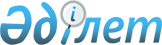 О внесении изменений в приказ Министра финансов Республики Казахстан
от 30 декабря 2004 года N 469 "Об утверждении Правил выдачи разрешений на принятие государственными учреждениями обязательств"
					
			Утративший силу
			
			
		
					Приказ Министра финансов Республики Казахстан от 20 марта 2006 года N 92. Зарегистрирован в Министерстве юстиции Республики Казахстан 10 апреля 2006 года N 4185. Утратил силу приказом Министра финансов Республики Казахстан от 2 марта 2009 года N 94.

       Сноска. Утратил силу приказом Министра финансов РК от 02.03.2009 N 94 (вводится в действие со дня первого официального опубликования).       ПРИКАЗЫВАЮ: 

      1. Внести в приказ Министра финансов Республики Казахстан от 30 декабря 2004 года N 469 "Об утверждении Правил выдачи разрешений на принятие государственными учреждениями обязательств" (зарегистрированный в Реестре государственной регистрации нормативных правовых актов за N 3337, опубликованный в Бюллетене нормативных правовых актов центральных исполнительных и иных государственных органов Республики Казахстан, август 2005 г., N 20, ст. 184) следующие изменения: 

      в Правилах выдачи разрешений на принятие государственными учреждениями обязательств, утвержденных указанным приказом: 

      в абзаце третьем пункта 6 слова ", по месту нахождения администратора бюджетных программ," исключить; 

      в пункте 7: 

      в абзаце втором цифру "5" заменить цифрой "3"; 

      в абзаце третьем слово "пяти" заменить словом "двух"; 

      в абзаце четвертом цифру "10" заменить цифрой "5"; 

      пункты 10, 11 и 12 изложить в следующей редакции: 

      "10. Разрешения, выдаваемые центральным уполномоченным органом по исполнению бюджета по форме согласно приложению 1 к настоящим Правилам, формируются в одном экземпляре, который остается в центральном уполномоченном органе по исполнению бюджета. Администраторам республиканских бюджетных программ разрешения на принятие обязательств, сформированные в ИИСК, передаются в электронном виде. 

      11. Разрешения по форме согласно приложению 2 к настоящим Правилам, выдаваемые территориальными подразделениями Казначейства по месту нахождения администратора республиканских бюджетных программ, формируются в одном экземпляре, который остается в Департаментах казначейства городов Астаны и Алматы. Администраторам республиканских бюджетных программ, сформированные в ИИСК разрешения, направляются в электронном виде. 

      Территориальные подразделения Казначейства по областям, районам распечатывают разрешения, сформированные в ИИСК, в двух экземплярах, один из которых остается в территориальном подразделении Казначейства, второй экземпляр передают государственным учреждениям, находящимся на территории области, района. 

      12. Разрешения по форме согласно приложению 1 к настоящим Правилам, выдаваемые местным уполномоченным органом по исполнению бюджета, оформляются в двух экземплярах, один их которых остается в местном уполномоченном органе по исполнению бюджета, второй экземпляр передается администратору местных бюджетных программ. 

      Разрешения по форме согласно приложению 2 к настоящим Правилам, выдаваемые местным уполномоченным органом по исполнению бюджета, оформляются в четырех экземплярах, один из которых остается в местном уполномоченном органе по исполнению бюджета, второй экземпляр передается в территориальное подразделение Казначейства, третий экземпляр передается государственному учреждению, четвертый экземпляр передается администратору местных бюджетных программ.". 

      2. Комитету казначейства Министерства финансов Республики Казахстан (Шаженова Д.М.) обеспечить государственную регистрацию настоящего приказа в Министерстве юстиции Республики Казахстан. 

      3. Настоящий приказ вводится в действие со дня его государственной регистрации.       Министр 
					© 2012. РГП на ПХВ «Институт законодательства и правовой информации Республики Казахстан» Министерства юстиции Республики Казахстан
				